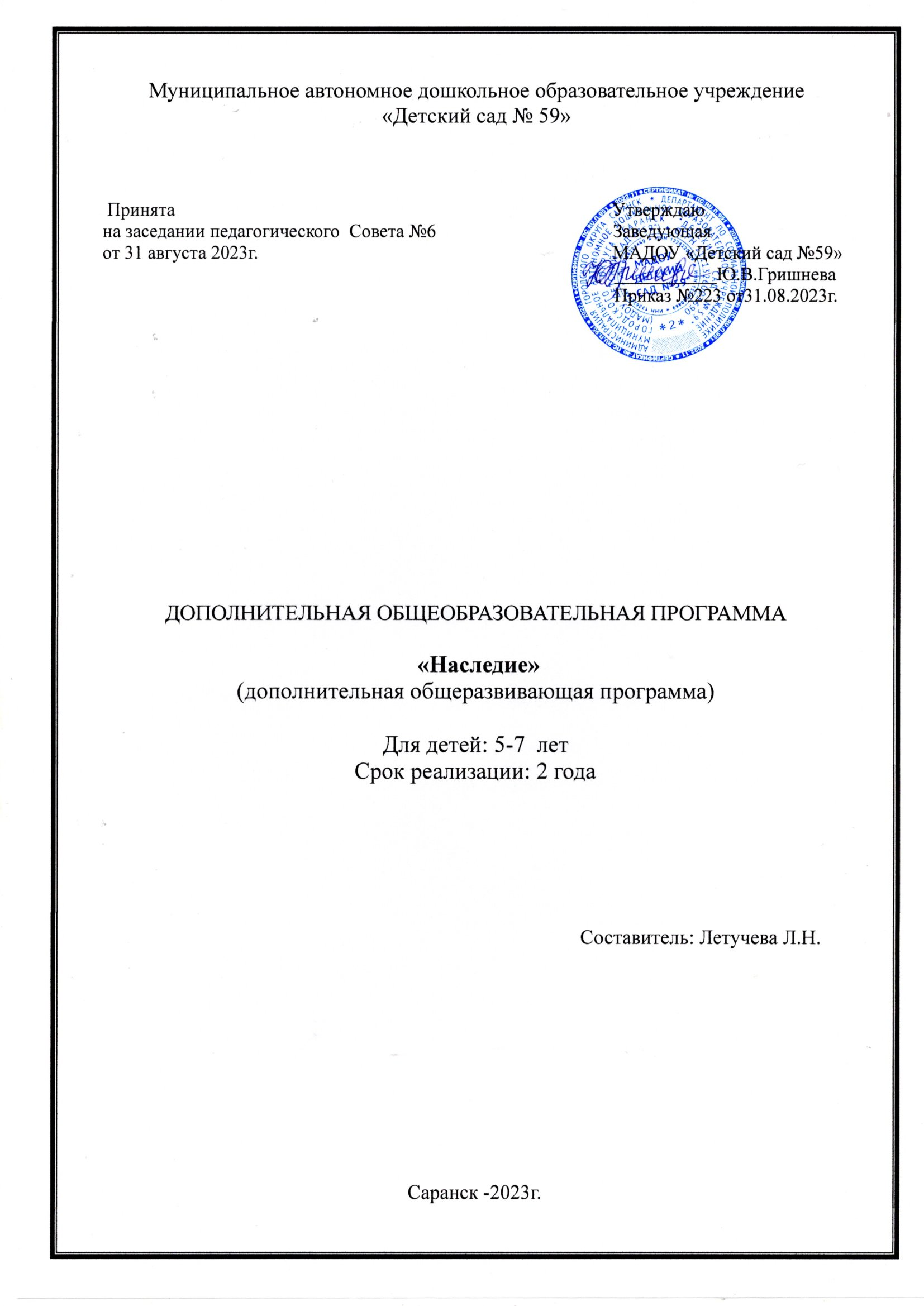 СОДЕРЖАНИЕПАСПОРТ ПРОГРАММЫПОЯСНИТЕЛЬНАЯ ЗАПИСКАНаправленность программы: познавательно-коммуникативная.На сегодняшний день одним из приоритетных направлений воспитания является формирование у ребенка интереса к национальной культуре, знакомство детей с мордовским этносом и приобщение их к эрзянскому языку. Дети получают много информации о культуре коренного народа, родном крае, о традициях и истории мордовского народа. Это в свою очередь побуждает детей наблюдать, размышлять, рассуждать, высказывать интересные суждения.Программа направлена на пробуждение у ребенка интереса и стремления к общению на одном из мордовских языков.Программа разработана в соответствии с ФГОС ДО и с опорой на и Региональный образовательный модуль дошкольного образования  «Мы в Мордовии живем» (авт.  О.В. Бурляева,  Л.П. Карпушина, Е.Н. Киркина и др.).                          Следует отметить, что цели и задачи данной программы формируются на уровне, доступном детям данного возраста, исходя из их речевых потребностей и возможностей. Каждое занятие строится как ситуация общения, максимально приближенная к естественному общению. Приобщение детей к эрзянскому языку организуется в различных формах: в игровых ситуациях, в которых дети получают информацию об игрушках, о себе, о товарищах по группе, о сказочных персонажах, о действиях в различных играх. Для осуществления цели приобщения детей к эрзянскому языку необходимо добиваться, чтобы дети внимательно слушали воспитателя, понимали его речь в различных ситуациях, правильно выполняли задания. Речь самого педагога должна быть ясной и четкой, служить образцом для подражания.Успех обучения и отношение детей к предмету во многом зависит от того, насколько интересно и эмоционально педагог проводит занятия. Конечно, в процессе обучения языкам детей дошкольного возраста большое значение имеет игра. Чем более уместно педагог использует игровые приёмы, наглядность, тем прочнее ребёнок усваивает материал. Наблюдения показывают: укрепляя уверенность ребёнка усваивает ребенка в себе, а также повышая его самооценку, педагог создает условия для его успехов и достижений в изучении языка. Даже исправление ошибок должно протекать как определённый этап игры.	Значительными возможностями обладает использование элементов драматизации. Ребёнок должен воспринимать педагога не только как носителя знаний  по предмету, но и как яркую и интересную личность, умеющую  установить и развивать доброжелательное отношение с ним, что способствует плодотворному и эффективном сотрудничеству. Драматизация творчески упражняет и развивает самые разнообразные способности и функции. Это речь, интонация, воображение, память, наблюдательность, внимание, ассоциации, технические и художественные способности, двигательный ритм, пластичность и т.д. благодаря этому расширяется творческая личность ребёнка; развивается эмоциональная сфера, симпатия, сострадание, нравственное чувство, воспитывается чувство перевоплощаться в других, жить их жизнью, чувствовать их радость и горе.	Перечисляя  средства, способствующие развитию интереса к языкам, нельзя не остановиться еще на одном – пении. Обращаясь на занятиях к пению, мы решаем несколько задач: пение способствует улучшению произношения, развивает память; несёт большой эстетический и воспитательный потенциал: происходит приобщение к музыкальной культуре изучаемого языка. Кроме того, пение вносит в занятие разнообразие, снимает усталость.	Формы обучения должны быть направлены не на усвоение как можно больше количества лексических единиц, а на воспитание интереса к предмету, развитие коммуникативных навыков ребенка, умение выразить себя. Важно добиться определенных качеств владения материалом, что должно позволить ребенку при минимуме средств, предполагая последующее нарастание языковых единиц в компетенции ребенка, использовать их ситуативно и осмысленно. 2.Новизна программы Новизна данной программы заключается в том,  чтобы сделать процесс обучения эрзянскому языку наиболее успешным, отвечающим потребностям современного общества через разные виды детской деятельности: игровую, познавательную, творческую, двигательную и др.3. Актуальность программы. История мордвы всегда была богата личностями и явлениями, которые могут стать для детей причиной гордости за свой народ и свою Родину. Поэтому педагогически необходимо вести работу по приобщению старшего дошкольного возраста к истории своей Родины.Приобщение дошкольников к мордовской национальной культуре становиться актуальным, так как каждый народ не просто хранит традиции и обычаи, но и стремится перенести их в будущее, чтобы не утратить национального лица и самобытности. Неотъемлемой частью мордовского народа является его язык. Это орудие мышления, инструмент познания и живая связь поколений. Каждый из нас должен быть благодарен своему народу за родной язык. В последнее время в дошкольных образовательных организациях наметилась тенденция обучения детей мордовским языкам.Мной разработана программа «Наследие» по обучению детей мордовскому (эрзя) языку.Для того, чтобы культура оказывала эффективное воздействие на нравственное развитие личности, и личность испытывала потребность в истинной культуре, необходимо давать глубокие знания традиций и обычаев. Сохранение и развитие культуры мордовского народа актуальна для многонациональной России. 4. Отличительные особенности программы.Освоение дошкольниками второго языка, как новое открытие. Успешное овладение детьми эрзянской речью становится возможным еще и потому, что детей отличают более гибкое и быстрое, чем на последующих возрастных этапах, запоминание языкового материала.С самого начала обучения необходимо выработать определенный стиль или традицию общения с детьми на втором языке, ввести и соблюдать некоторые ритуалы: приветствие, прощание, спасибо.5. Педагогическая целесообразность программы.Основными принципами, заложенными в программу являются:Принцип последовательности –в основе которого отход от формального параллельного планирования с большими временными затратами на написание планов к последовательному планированию образовательной деятельности с детьми.Принцип интеграции – реализация языкового содержания в разных видах детской деятельности (игровой, речевой, познавательной, коммуникативной, двигательной, театрализованной, изобразительной и т.д.).Принцип комплексно-тематический–выбор определенной темы в соответствии с интересами и возможностями детей.Принцип культурологический–овладение культурой рассматривается как цель обучения, язык - средство постижения культуры, что требует представления языка и культуры в неразрывном единстве.          6. Цель программы: - активизировать у детей познавательный интерес и стремление к общению на эрзянском языке, создавать настрой для  дальнейшего его изучения; воспитывать детей в духе уважения к мордовскому народу. 7. Задачи программы. 4-5 летОбразовательные задачи:  - знакомить детей с мордовским языком , бытом мордовского народа, природой родного края;- формировать познавательный  интерес к языку, народной культуре.Развивающие задачи:- развивать уважение и положительное отношение к исторически- нравственным ценностям народной культуры.Воспитательные задачи:- воспитывать чувство патриотизма, бережного отношения к окружающей среде, природе родного края.5-6 летОбразовательные задачи: - знакомить с обычаями и традициями обрядовых праздников;- формировать духовные качества , эстетический вкус.Воспитательные задачи:- воспитывать эстетическое сознание и нравственные чувства. Развивающие задачи: - развивать доброжелательность и эмоциональную отзывчивость, понимание и сопереживание к другим людям.6-7 летОбразовательные  задачи: - знакомить детей с национальной культурой, народными игрушками, выдающимися людьми Мордовии;- формировать способность к духовному развитию, самовоспитание.Воспитательные задачи: - воспитывать бережное отношение к культурному наследию своего народа, формировать национальное самосознание.Развивающие задачи: - развивать трудолюбие , способность к преодолению трудностей , це-ленаправленности и настойчивости в достижении результата.8. Возраст детей: 4-7 лет (средняя, старшая и подготовительная к школе группы).9. Срок реализации программы: 3 года.10. Форма  детского  образовательного объединения: кружок.Режим организации занятий:для детей 4-5 лет раз в неделю по 15-20 мин,для детей 5-6 лет 1 раз в неделю по 20-25 мин,для детей 6-7 лет 1 раз в неделю 25-30 мин.11. Ожидаемые результаты и способы их проверки. В результате освоения программы воспитанники будут:4-5 годЗнать:  на слух элементарную эрзянскую речь в нормальном темпе. Уметь:  здороваться ,прощаться, благодарить , извиняться.Владеть:  репликами других детей;5-6 летЗнать: основные цвета.Уметь: благодарить, представлять себя.Владеть: короткими высказываниями на слух;6-7 летЗнать: времена года.Уметь: понимать инструкцию воспитателя по выполнению творческих заданий..Владеть:  короткими стихами, песнями, потешками на мордовском языке. 12. Форма подведения итогов. Подведение итогов по результатам освоения материала данной программы проводится в форме итоговых занятий по основным темам.УЧЕБНЫЙ ПЛАН «НАСЛЕДИЕ»(4-7 лет)ТЕМАТИЧЕСКОЕ СОДЕРЖАНИЕ ИЗУЧАЕМОГО КУРСАдля детей 4-5 летТЕМАТИЧЕСКОЕ СОДЕРЖАНИЕ ИЗУЧАЕМОГО КУРСА для детей 5-6 летТЕМАТИЧЕСКОЕ СОДЕРЖАНИЕ ИЗУЧАЕМОГО КУРСА для детей 6-7 летСОДЕРЖАНИЕ ИЗУЧАЕМОГО КУРСАКАЛЕНДАРНО-ТЕМАТИЧЕСКИЙ ПЛАН  «НАСЛЕДИЕ»для детей 4-5 летСОДЕРЖАНИЕ ИЗУЧАЕМОГО КУРСАКАЛЕНДАРНО-ТЕМАТИЧЕСКИЙ ПЛАН  «НАСЛЕДИЕ»для детей 5-6 летСОДЕРЖАНИЕ ИЗУЧАЕМОГО КУРСАКАЛЕНДАРНО-ТЕМАТИЧЕСКИЙ ПЛАН  «Наследие»(6-7лет)Работа с родителямиИзучение рисунков детей « Моя семья»Консультация для родителей « Задачи семьи и детского сада в воспитании ребенка»Консультация для родителей « Из чего складывается трудолюбие»Консультация для родителей « Прошлое и настоящее предметов быта»Консультация для родителей «Моя улица»Консультация для родителей «Воспитание у детей любви к природе»Выставка детских рисунков «Мордовский орнамент»Памятки для родителей «Известные люди о воспитании любви к Родине» Консультация для родителей «Познакомьте ребенка с родным городом»МЕТОДИЧЕСКОЕ ОБЕСПЕЧЕНИЕ ПРОГРАММЫФормы занятий планируемых по каждой теме или разделу.Подгрупповые, совместная деятельность взрослого и ребёнка, экскурсии, беседы, самостоятельная деятельность детей, чтение художественной литературы, рассматривание иллюстраций.             2.Приемы и методы работы с детьми.1.Занятия с привлечением подвижных игр и физкультурных упражнений;2. занятия-беседы;3. занятия эрзянским языком на прогулке;4. специальные занятия- просмотр видеофрагментов-как дополнение к  основным занятиям;5. встречи с  носителями языка;6.музыкальное занятие;7.Ээкскурсия;8. утренники и праздники, на которых дети могут показать свои достижения- инсценировать сказку, рассказать стихотворение;9. спектакли кукольного театра на эрзянском языке-дети имеют возможность показать свои способности;10. совместная игровая деятельность преподавателя и детей, где решаются творческие задачи, проблемные ситуации, продумываются загадки.      3.Дидактический материал.Примерный перечень оборудования для проведения кружкаКниги на мордовскую тематику.2.Макеты.3. краски, карандаши, кисти, бумага А44. Кукла в национальном костюме.Наглядные пособия и оборудование:Макет с достопримечательностями МордвыКартинки (посуда, одежда, обувь и т.д)Бумага, карандаши для рисования мордовского узораСПИСОК ЛИТЕРАТУРЫИсайкина. А.И. Обучение мордовским (мокшанскому, эрзянскому) языкам в дошкольных образовательных учреждениях Республики Мордовия: программа и методические рекомендации/ А.И.Исайкина.- Саранск: Некоммерческая ассоциация «Поволжский центр культур финно-угорских народов»; М-во Республики Мордовия. МРИО. 2010.-64с.Мы в Мордовии живём: региональный модуль программы дошк. Образования О.В.Бурляева и др. Саранск: Мордов.кн.изд-во. 2011Алешина Н.В. «Знакомим дошкольников с родным городом», М.2010«Мордовские народные игры»// Методические рекомендации для воспитателей детских учреждений. Саранск. 2003г.Занятия по патриотическому воспитанию в ДОУ/Под. Ред. Л,А, Кондрыкинской.-М.: ТЦ Сфера. 2010.-160с. (Серия «Вместе с детьми»)Князева О,Л,, Маханева М.Д. Приобщение детей к истокам русской культуры: Программа. Учебно-методическое пособие.-2-е изд.,перераб.И доп.-Спб:Детство-Пресс.2011.-304с.чТ.Н. Евачеева, Дополнительная общеобразовательная программа дошкольного образования по мордовскому (Эрзянскому) языку., Саранск 2018 г. С.30-63. 1.Паспорт программы32. Пояснительная записка4-73.Учебный план для детей 4-7 лет84.Тематическое содержание изучаемого курса для детей 4-5 лет.9-105.Тематическое содержание изучаемого курса для детей     5-6лет.11-126.Тематическое содержание изучаемого курса для детей6-7 лет.13-147Содержание изучаемого курса для детей 4-5лет15-208.Содержание изучаемого курса для детей 5-6лет21-289.Содержание изучаемого курса для детей6-7лет29-3410.Список литературы3611.Работа с родителями3712.Приложения38Наименование программыДополнительная образовательная программа «Наследие»(далее - Программа)Руководитель программыВоспитатель высшей квалификационной категорииЛетучева Лидия НиколаевнаОрганизация-исполнительМАДОУ «Детский сад №59 » г.о. СаранскАдрес организацииисполнителяг. Саранск ул.1-ая Набережная 18Цель программыАктивизировать у детей познавательный интерес и стремление к общению на эрзянском языке, создавать настрой для  дальнейшего его изучения; воспитывать детей в духе уважения к мордовскому народуНаправленность программыПознавательно-коммуникативнаяСрок реализации программы 3 годаВид программыУровень реализации программы адаптированная   дошкольное  образованиеСистема реализации контроля за исполнением программыкоординацию деятельности по реализации программы осуществляет администрация образовательного учреждения;практическую работу осуществляет воспитательОжидаемые конечные результаты программы4-5 годЗнать:  на слух элементарную эрзянскую речь в нормальном темпе.   . Уметь: здороваться, прощаться, благодарить , извиняться  . Владеть: репликами других детей;5-6 летЗнать:   основные цвета.Уметь: благодарить, представлять себя.Владеть короткими высказываниями на слух6-7 летЗнать: времена года.Уметь понимать инструкцию воспитателя по выполнению творческих заданий.Владеть: короткими высказываниями на слух;№п/пНаименование модулей, разделов и темКоличество часовКоличество часовКоличество часовКоличество часов№п/пНаименование модулей, разделов и темвсеговсеготеорияпрактика№п/пНаименование модулей, разделов и темкол-во занятиймин.теорияпрактика1.Мы знакомимся146 ч1ч 10 мин4 ч 50 мин2.Дом и семья104 ч 35 мин50 мин3 ч 45 мин3.Игрушки156 ч 15 мин1 ч 15 мин5 ч4.Времена года156 ч 15 мин1 ч 15 мин5 ч5.Овощи, фрукты156 ч 15 мин1 ч 15 мин5 ч6.Разноцветный мир156 ч 15 мин1 ч 15 мин5 ч7.Это я (части тела)156 ч 15 мин1 ч 15 мин5 ч8.Окружающий мир (живая природа и растительный мир)156 ч 15 мин1 ч 15 мин5 ч9.Счёт146 ч 1ч 10 мин4 ч 50 мин10.Предметный мир104 ч 35 мин50 мин3 ч 45 мин11.Мой край239 ч 15 мин1 ч 55 мин7 ч 20 минИтого: Итого: 16167 ч 20 мин13 ч 10 мин54 ч 10 мин№п/пНаименование модулей, разделов и темКоличество часовКоличество часовКоличество часовКоличество часов№п/пНаименование модулей, разделов и темвсеговсеготеорияпрактика№п/пНаименование модулей, разделов и темкол-во занятиймин.теорияпрактика1. МЫ  ЗНАКОМИМСЯ1. МЫ  ЗНАКОМИМСЯ1. МЫ  ЗНАКОМИМСЯ1. МЫ  ЗНАКОМИМСЯ1. МЫ  ЗНАКОМИМСЯ1. МЫ  ЗНАКОМИМСЯ1.1Слова приветствия.120 мин5 мин15 мин 1.2Мы знакомимся.120 мин5 мин15 мин1.3Закрепление изученного материала.120 мин5 мин15 мин	2. 	ИГРУШКИ	2. 	ИГРУШКИ	2. 	ИГРУШКИ	2. 	ИГРУШКИ	2. 	ИГРУШКИ	2. 	ИГРУШКИ2.1Игрушки.120 мин5 мин15 мин2.2Знакомство с народной игрушкой.240 мин10 мин30 мин2.3В гости к игрушкам.120 мин5 мин15 мин2.4Закрепление изученного материала.120 мин5 мин15 мин3. ВРЕМЕНА ГОДА3. ВРЕМЕНА ГОДА3. ВРЕМЕНА ГОДА3. ВРЕМЕНА ГОДА3. ВРЕМЕНА ГОДА3. ВРЕМЕНА ГОДА3.1Осень.120 мин5 мин15 мин3.2Зима.120 мин5 мин15 мин3.3Весна.120 мин5 мин15 мин3.4Лето.120 мин5 мин15 мин3.5Закрепление изученного материала.120 мин5 мин15 мин4. ОВОЩИ, ФРУКТЫ4. ОВОЩИ, ФРУКТЫ4. ОВОЩИ, ФРУКТЫ4. ОВОЩИ, ФРУКТЫ4. ОВОЩИ, ФРУКТЫ4. ОВОЩИ, ФРУКТЫ4.1Овощи.240 мин10 мин30 мин4.2Фрукты.240 мин10 мин30 мин4.3Закрепление изученного материала.120 мин5 мин15 мин5. РАЗНОЦВЕТНЫЙ МИР5. РАЗНОЦВЕТНЫЙ МИР5. РАЗНОЦВЕТНЫЙ МИР5. РАЗНОЦВЕТНЫЙ МИР5. РАЗНОЦВЕТНЫЙ МИР5. РАЗНОЦВЕТНЫЙ МИР5.1Цвета.42ч 20мин20 мин2часа5.2Закрепление изученного материала.120 мин5 мин15 мин6. ЭТО Я (ЧАСТИ ТЕЛА)6. ЭТО Я (ЧАСТИ ТЕЛА)6. ЭТО Я (ЧАСТИ ТЕЛА)6. ЭТО Я (ЧАСТИ ТЕЛА)6. ЭТО Я (ЧАСТИ ТЕЛА)6. ЭТО Я (ЧАСТИ ТЕЛА)6.1Части тела.120 мин5 мин15 мин6.2Руки, ноги.240 мин10 мин30 мин6.3Голова.120 мин  5 мин15 мин6.4Закрепление изученного материала.120 мин5 мин15 мин7. ОКРУЖАЮЩИЙ МИР7. ОКРУЖАЮЩИЙ МИР7. ОКРУЖАЮЩИЙ МИР7. ОКРУЖАЮЩИЙ МИР7. ОКРУЖАЮЩИЙ МИР7. ОКРУЖАЮЩИЙ МИР7.1Дикие животные.240 мин10 мин30 мин7.2Домашние животные.240 мин10 мин30 мин7.3Закрепление изученного материала.120 мин5 мин15 мин8. СЧЁТ8. СЧЁТ8. СЧЁТ8. СЧЁТ8. СЧЁТ8. СЧЁТ8.1Счет до 5.42ч 20 мин20 мин2 ч8.2Закрепление изученного материала.120 мин5 мин15 мин9. ПРЕДМЕТНЫЙ МИР9. ПРЕДМЕТНЫЙ МИР9. ПРЕДМЕТНЫЙ МИР9. ПРЕДМЕТНЫЙ МИР9. ПРЕДМЕТНЫЙ МИР9. ПРЕДМЕТНЫЙ МИР9.1Мебель.240 мин10 мин30 мин9.2Посуда и пища.240 мин10 мин30 мин9.3Закрепление изученного материала.120 мин5 мин15 мин10. МОЙ КРАЙ10. МОЙ КРАЙ10. МОЙ КРАЙ10. МОЙ КРАЙ10. МОЙ КРАЙ10. МОЙ КРАЙ10.1Знакомство с родным краем.120 мин5 мин15 мин10.2Место проживания наших предков.120 мин5 мин15 мин10.3Мордовская земля.240 мин10 мин30 мин10.4Мордовский народ.240 мин10 мин30 мин10.5Достопримечательности Мордовии.120 мин5 мин15 мин10.6Мой город.120 мин5 мин15 мин10.7Закрепление изученного материала.120 мин5 мин15 минИтого:5217ч 20мин4ч 20мин13 ч№п/пНаименование модулей, разделов и темКоличество часовКоличество часовКоличество часовКоличество часов№п/пНаименование модулей, разделов и темвсеговсеготеорияпрактика№п/пНаименование модулей, разделов и темкол-во занятиймин.теорияпрактика1. МЫ  ЗНАКОМИМСЯ1. МЫ  ЗНАКОМИМСЯ1. МЫ  ЗНАКОМИМСЯ1. МЫ  ЗНАКОМИМСЯ1. МЫ  ЗНАКОМИМСЯ1. МЫ  ЗНАКОМИМСЯ1.1Мы знакомимся.Приветствие.250 мин10 мин40 мин1.2Как тебя зовут?250 мин10 мин40 мин1.3Сколько тебе лет?125 мин5 мин20 мин1.4Закрепление изученного материала.125 мин5 мин20 мин 2. ДОМ И СЕМЬЯ 2. ДОМ И СЕМЬЯ 2. ДОМ И СЕМЬЯ 2. ДОМ И СЕМЬЯ 2. ДОМ И СЕМЬЯ 2. ДОМ И СЕМЬЯ2.1Мои родители.250 мин10 мин40 мин2.2Мои бабушка и дедушка.250 мин10 мин40 мин2.3Закрепление изученного материала.125 мин5 мин20 мин3. ИГРУШКИ3. ИГРУШКИ3. ИГРУШКИ3. ИГРУШКИ3. ИГРУШКИ3. ИГРУШКИ3.1Народная игрушка.250 мин10 мин40 мин3.2В гостях у игрушек.250 мин10 мин40 мин3.3Закрепление изученного материала.125 мин5 мин20 мин4. ВРЕМЕНА ГОДА4. ВРЕМЕНА ГОДА4. ВРЕМЕНА ГОДА4. ВРЕМЕНА ГОДА4. ВРЕМЕНА ГОДА4. ВРЕМЕНА ГОДА4.1Времена года.41 ч 40 мин20 мин1ч.20мин4.2Закрепление изученного материала.125 мин5 мин20 мин5. ОВОЩИ, ФРУКТЫ5. ОВОЩИ, ФРУКТЫ5. ОВОЩИ, ФРУКТЫ5. ОВОЩИ, ФРУКТЫ5. ОВОЩИ, ФРУКТЫ5. ОВОЩИ, ФРУКТЫ5.1Фрукты.125 мин5 мин20 мин5.2Что растет в саду?125 мин5 мин20 мин5.3Овощи.125 мин5 мин20 мин5.4Что растет в огороде?125 мин5 мин20 мин5.5Закрепление изученного материала.125 мин5 мин20 мин6. РАЗНОЦВЕТНЫЙ МИР6. РАЗНОЦВЕТНЫЙ МИР6. РАЗНОЦВЕТНЫЙ МИР6. РАЗНОЦВЕТНЫЙ МИР6. РАЗНОЦВЕТНЫЙ МИР6. РАЗНОЦВЕТНЫЙ МИР6.1Цвета.41ч 40мин20 мин1ч20мин6.2Закрепление изученного материала.125 мин5 мин20 мин7. ЭТО Я (ЧАСТИ ТЕЛА)7. ЭТО Я (ЧАСТИ ТЕЛА)7. ЭТО Я (ЧАСТИ ТЕЛА)7. ЭТО Я (ЧАСТИ ТЕЛА)7. ЭТО Я (ЧАСТИ ТЕЛА)7. ЭТО Я (ЧАСТИ ТЕЛА)7.1Руки, ноги.250 мин5 мин40 мин7.2Голова.250 мин5 мин40 мин7.3Закрепление изученного материала.125 мин5 мин20 мин8. ОКРУЖАЮЩИЙ МИР8. ОКРУЖАЮЩИЙ МИР8. ОКРУЖАЮЩИЙ МИР8. ОКРУЖАЮЩИЙ МИР8. ОКРУЖАЮЩИЙ МИР8. ОКРУЖАЮЩИЙ МИР8.1Дикие животные.250 мин10 мин40 мин8.2Домашние животные.125 мин5 мин20 мин8.3Насекомые.125 мин5 мин20 мин8.4Закрепление изученного материала.125 мин5 мин20 мин9. СЧЁТ9. СЧЁТ9. СЧЁТ9. СЧЁТ9. СЧЁТ9. СЧЁТ9.1Счет до 5.250 мин10 мин40 мин9.2Считалки.125 мин5 мин20 мин9.3Закрепление изученного материала.125 мин5 мин20 мин 10. МОЙ КРАЙ 10. МОЙ КРАЙ 10. МОЙ КРАЙ 10. МОЙ КРАЙ 10. МОЙ КРАЙ 10. МОЙ КРАЙ10.1Сказки мордовского народа.125 мин 5 мин20 мин10.2Мордовские народные загадки.125 мин5 мин20 мин10.3Мордовские пословицы и поговорки.250 мин10 мин40 мин10.4Родной город.125 мин 5 мин20 мин10.5Декоративно-прикладное искусство Мордовии.250 мин10 мин40 мин10.6Спортсмены Мордовии.125 мин5 мин20 мин10.7Закрепление изученного материала.125 мин5 мин20 минИтого:5422 ч 30 мин4 ч 15 мин18 ч 15 мин№п/пНаименование модулей, разделов и темКоличество часовКоличество часовКоличество часовКоличество часов№п/пНаименование модулей, разделов и темвсеговсеготеорияпрактика№п/пНаименование модулей, разделов и темкол-во занятийминтеорияпрактика1. МЫ  ЗНАКОМИМСЯ1. МЫ  ЗНАКОМИМСЯ1. МЫ  ЗНАКОМИМСЯ1. МЫ  ЗНАКОМИМСЯ1. МЫ  ЗНАКОМИМСЯ1. МЫ  ЗНАКОМИМСЯ1.1Мы знакомимся.Приветствие.260 мин10 мин50 мин1.2Как тебя зовут?260 мин10 мин50 мин1.3Закрепление изученного материала.130 мин5 мин25 мин2. ДОМ И СЕМЬЯ2. ДОМ И СЕМЬЯ2. ДОМ И СЕМЬЯ2. ДОМ И СЕМЬЯ2. ДОМ И СЕМЬЯ2. ДОМ И СЕМЬЯ2.1Мои родители.260 мин10 мин50 мин2.2Мои друзья.260 мин10 мин50 мин2.3Закрепление изученного материала.130 мин5 мин25 мин3. ИГРУШКИ3. ИГРУШКИ3. ИГРУШКИ3. ИГРУШКИ3. ИГРУШКИ3. ИГРУШКИ3.1Народная игрушка.260 мин10 мин50 мин3.2В гостях у игрушек.260 мин10 мин50 мин3.3Закрепление изученного материала.130 мин5 мин25 мин4. ВРЕМЕНА ГОДА4. ВРЕМЕНА ГОДА4. ВРЕМЕНА ГОДА4. ВРЕМЕНА ГОДА4. ВРЕМЕНА ГОДА4. ВРЕМЕНА ГОДА 4.1Времена года.42ч201 ч 40 мин4.2Закрепление изученного материала.130 мин5 мин25 мин5. ОВОЩИ, ФРУКТЫ5. ОВОЩИ, ФРУКТЫ5. ОВОЩИ, ФРУКТЫ5. ОВОЩИ, ФРУКТЫ5. ОВОЩИ, ФРУКТЫ5. ОВОЩИ, ФРУКТЫ5.1Фрукты.130 мин  5 мин25 мин5.2Что растет в саду?130 мин5 мин  25 мин5.3Овощи.130 мин5 мин25 мин5.4Что растет в огороде?130 мин  5 мин25 мин5.5Закрепление изученного материала.130 мин5 мин25 мин6. РАЗНОЦВЕТНЫЙ МИР6. РАЗНОЦВЕТНЫЙ МИР6. РАЗНОЦВЕТНЫЙ МИР6. РАЗНОЦВЕТНЫЙ МИР6. РАЗНОЦВЕТНЫЙ МИР6. РАЗНОЦВЕТНЫЙ МИР6.1Цвета.130 мин  5 мин25 мин6.2Цветная полянка.31ч 30мин15 мин1ч 15 мин6.3Закрепление изученного материала.130 мин5 мин25 мин7. ЭТО Я (ЧАСТИ ТЕЛА)7. ЭТО Я (ЧАСТИ ТЕЛА)7. ЭТО Я (ЧАСТИ ТЕЛА)7. ЭТО Я (ЧАСТИ ТЕЛА)7. ЭТО Я (ЧАСТИ ТЕЛА)7. ЭТО Я (ЧАСТИ ТЕЛА)7.1Части тела.42часа201ч40мин 7.2Закрепление изученного материала.130 мин5 мин25 мин8. ОКРУЖАЮЩИЙ МИР8. ОКРУЖАЮЩИЙ МИР8. ОКРУЖАЮЩИЙ МИР8. ОКРУЖАЮЩИЙ МИР8. ОКРУЖАЮЩИЙ МИР8. ОКРУЖАЮЩИЙ МИР8.1Животный мир.130 мин5 мин25 мин8.2Дикие животные.130 мин5 мин25 мин8.3Домашние животные.130 мин5 мин25 мин8.4Птицы.130 мин5 мин25 мин8.5Закрепление изученного материала.130 мин5 мин25 мин9. СЧЁТ9. СЧЁТ9. СЧЁТ9. СЧЁТ9. СЧЁТ9. СЧЁТ9.1Счет до 5.42часа201ч 40мин9.2Закрепление изученного материала.130 мин5 мин25 мин10. ПРЕДМЕТНЫЙ МИР10. ПРЕДМЕТНЫЙ МИР10. ПРЕДМЕТНЫЙ МИР10. ПРЕДМЕТНЫЙ МИР10. ПРЕДМЕТНЫЙ МИР10. ПРЕДМЕТНЫЙ МИР10.1Мебель.21ч10 мин50 мин10.2Посуда и пища.21ч10 мин50 мин10.3Закрепление изученного материала.130 мин5 мин25 мин11. МОЙ КРАЙ11. МОЙ КРАЙ11. МОЙ КРАЙ11. МОЙ КРАЙ11. МОЙ КРАЙ11. МОЙ КРАЙ11.1Достопримечательности Мордовии.130 мин5 мин25 мин11.2Город Саранск.130 мин5 мин25 мин11.3Писатели Мордовии.130 мин5 мин25 мин11.4Спортсмены Мордовии.130 мин5 мин25 мин11.5Закрепление изученного материала.130 мин5 мин25 минИтого: 5527 ч 30 мин4ч 35мин22ч 55минТемаРаздел, темаСодержаниеМетоды обученияФормыработыРабота с родителямиТема №1Место проживания наших предковРассказать детям о местах проживания наших предков.Беседа.Показ иллюстраций,чтение  художественной литературыПодгрупповаяЧтение худ. литературы домаТема№2Слова приветствияПознакомить детей с мордовским (эрзянским) языком. Учить детей понимать обращение к ним на эрзянском языке «шумбратадо», «вастомазонок». Развивать память, умение соотносить слова на эрзянском языке с объектами русской речи. Воспитывать желание слышать эрзянскую речь и говорить на этом языке.Беседа, вопросы к детямРассматривание иллюстрацийДидактическая играКукла в национальном  костюме, мячКонсультация для родителей «Знакомство детей с мордовской народной культурой»Тема №3Мы знакомимсяПознакомить детей с мордовским (эрзянским) языком. Учить детей понимать обращение к ним на эрзянском языке «шумбратадо», «вастомазонок». Развивать память, умение соотносить слова на эрзянском языке с объектами русской речи. Воспитывать желание слышать эрзянскую речь и говорить на этом языке.Беседа, вопросы к детямРассматривание иллюстрацийДидактическая играКукла в национальном  костюме, мячКонсультация для родителей «Знакомство детей с мордовской народной культурой»Тема №4ИгрушкиПознакомить детей с новыми словами на тему «Мои игрушки». Учить правильно строить предложения. Развивать память, внимание, связную речь.Беседа, рассматривание иллюстрацийПодгрупповаяКонсультация для родителей«Игрушки в жизни детей»Тема№5Знакомство с народной игрушкойПознакомить детей с мордовской народной игрушкой (тавлинская деревянная игрушка, мордовская матрешка) и мордовскими народными играми. Дать первоначальное представление о народных промыслах Мордовии. Учить детей обозначать словом видимые предметы, распознавать слова в составе высказывания. Познакомить детей с мордовскими игрушками. Способствовать запоминанию новых слов, используя для этого игры и игровые ситуации. Воспитывать любовь  к эрзянскому языку. Развивать внимание, связную речь, память.Беседа,рассматривание иллюстрацийДидактическая играКукла в национальном костюмеКонсультация для родителей«Народная игра в семейной жизни»Тема №6В гости к игрушкамПознакомить с новыми словами: «налкшке», «налксема», «покш», «вишкине». Формировать у детей устойчивый интерес к эрзянскому языку, желание разговаривать на нем. Познакомить детей с новыми словами и добиваться их правильного произношения. Развивать внимание, слуховое восприятие, память. Воспитывать любовь к эрзянскому языку.  Беседа Рассматривание иллюстрацийДидактическая играКукла в национальном  костюмеКонсультация для родителей«Какие игрушки необходимы детям»Тема №7ОсеньПознакомить с новым мордовским словом «Сексь» Научить правильно произносить слова. Умение строить предложения. Развивать память, внимание, связную речьБеседа, рассматривание иллюстрацийПодгрупповаяПапка-передвижка«Осень»Тема №8ЗимаПознакомить с новым мордовским словом «Теле». Научить правильно произносить слова. Умение строить предложения. Развивать память, внимание, связную речьБеседа, рассматривание иллюстрацийПодгрупповаяПапка-передвижка«Зима»Тема №9ВеснаПознакомить с новым мордовским словом «Тундо». Научить правильно произносить слова. Умение строить предложения. Развивать память, внимание, связную речьБеседа, рассматривание иллюстрацийПодгрупповаяПапка-передвижка«Весна»Тема №10ЛетоПознакомить с новым мордовским словом «Кизэ». Научить правильно произносить слова. Умение строить предложения. Развивать память, внимание, связную речьБеседа, рассматривание иллюстрацийПодгрупповаяПапка-передвижка«Лето»Тема №11ОвощиПознакомить с новыми словами: «куяр», «модамарь», «чурька», «пурька», «репс», создать настрой для дальнейшего его изучения. Расширять представления об овощах, растущих в Мордовии. Научить воспринимать, понимать и говорить отдельные слова. Работать над произношением вышеуказанных слов и речевых образцов. Развивать внимание, связную речь, память. Воспитывать любовь к мордовскому языку.Беседа Рассматривание иллюстрацийИгровые упражнения.Картинки или муляжи овощейКонсультация для родителей «Золотая осень-источник вдохновения»Тема №12ФруктыПознакомить с новыми словами: «ламбамо», «тантей», «умарь», «дуля», «умарина». Помочь детям замечать красоту родной природы в разное время года. Воспитывать бережное отношение к растительному миру Мордовии.Беседа Рассматривание иллюстрацийДидактическая играКартина с изображением осени, муляжи фруктов.Беседа с родителями «Фрукты полезные предметы»Тема №13ЦветаПознакомить детей с новыми словами. Формировать представление о цветовой гамме, характерной для мордовских узоров. Активизировать в речи детей названия предметов и названия цветов на эрзянском языке. Развивать память, внимание, связную речь.Чтение художественной литературы,рассматривание иллюстрацийПодгрупповаяПапка-передвижка«Как научить ребенка различать цвета»Тема №14Части телаПознакомить с названием частей тела на мордовском языке. Воспитывать бережное отношение к своему организму. Развивать память, внимание, связную речь.Беседа, рассматривание иллюстрацийПодгрупповаяКонсультация для родителей«Формирование правильной осанки»Тема№ 15Руки, ногиПознакомить с названием частей тела: «пильге», «кедь», «кедькуншк», «суро», «пильгесур». Воспитывать осознанное, бережное отношение к своему организму. Развивать внимание, связанную речь, память.Беседа, рассматривание иллюстрацийПодгрупповаяКонсультация для родителей«Формирование правильной осанки и профилактика ее нарушений»Тема №16ГоловаПродолжать учить детей называть отдельные части тела на эрзянском языке. Познакомить с новыми словами: «пря», «курго», «пиле», «судо», «сельме», «черть». Помочь с помощью игр усвоить слова эрзянского языка, обозначающие игрушки. Развивать у детей интерес к языку с помощью игровых ситуаций. Воспитывать бережное, заботливое отношение к своему организму.Беседа, рассматривание иллюстрацийПодгрупповаяКонсультация для родителей«Формирование культурно- гигиенических навыков»Тема №17Дикие животныеПознакомить с дикими животными. Развивать разговорную речь на эрзянском языке. Формировать у детей правильное произношение всех звуков. Развивать память, внимание, связную речь.Беседа, рассматривание иллюстраций.ПодгрупповаяКонсультация для родителей:«Какие игрушки необходимы детям»Тема №18Домашние животныеПознакомить с домашними животными. Развивать разговорную речь на эрзянском языке. Формировать у детей правильное произношение всех звуков. Развивать память, внимание, связную речь.Беседа, рассматривание иллюстраций.ПодгрупповаяКонсультация для родителей:«Домашние животные в жизни ребенка»Тема №19Счет до 5Познакомить детей с новыми словами, на тему счет. Научить правильно произносить слова. Умение строить небольшие предложения. Развивать память, внимание, связную речь.Беседа, рассматривание иллюстрацийПодгрупповаяКонсультация для родителей«Как обучать детей счету»Тема №20МебельПознакомить  слова на мордовском языке. Расширять словарный запас новыми словами на мордовском языке. Развивать память, внимание, связную речь.Беседа, рассматривание иллюстрацийПодгрупповаяКонсультация для родителей«Как подобрать мебель для детской»Тема № 21Посуда и пищаПовторить слова на мордовском языке. Расширять словарный запас новыми словами на мордовском языке. Развивать память, внимание, связную речь.Беседа, рассматривание иллюстрацийПодгрупповаяКонсультация для родителей« Здоровое питание-здоровый ребенок»Тема №22Знакомство с родным краемПознакомить детей с родным краем. Беседа.ИграПодгрупповаяПомощь родителей в сборе информации и иллюстрацийТема №23Место проживания наших предковРассказать детям о местах проживания наших предков.Беседа.Показ иллюстраций,чтение  художественной литературыПодгрупповаяЧтение худ. литературы домаТема№24Мордовская земляРассказать детям о мордовской земле и ее народах.Беседа, показ иллюстраций, чтение художественной литературыПодгрупповаяИллюстрации мордовского краяТема№25Мордовский народРассказать детям о мордовской земле и ее народах. Воспитывать любовь к своему народу и своей национальности.Беседа, показ иллюстраций, чтение художественной литературыПодгрупповаяИллюстрации мордовского народаТема №26Достопримеча-тельности МордовииПознакомить  детей  с достопримечательностями нашего края. Формировать представления о народах, населяющих Мордовию. Познакомить с символикой Мордовии. Учить правильно произносить звук а. Воспитывать любовь к своему краю. Развивать память, интерес к мордовскому фольклору. Беседа, рассказывание стихотворенияПодгрупповаяКонсультация для родителей«Свой край люби и знай»Тема №27Мой городПознакомить с новми словами: «ош», «куро», «веле», «эрямо тарка». Учить детей отвечать на вопросы воспитателя. Познакомить с названием родного города и его достопримечательностями, Воспитывать желание играть в мордовские подвижные игры, соблюдать элементарные правила. Развивать внимание, слуховое восприятие, память.Чтение загадок, пословиц, потешек.Рассматривание иллюстрацийПодгрупповая Папка-передвижка для родителей по краеведению «С любовью к городу!»ТемаРаздел, темаСодержаниеМетоды обученияФормыработыРабота с родителямиТема №1Мы знакомимсяПознакомить детей с мордовским (эрзянским) языком. Учить детей понимать обращение к ним на эрзянском языке «шумбратадо», «вастомазонок». Развивать память, умение соотносить слова на эрзянском языке с объектами русской речи. Воспитывать желание слышать эрзянскую речь и говорить на этом языке.Беседа, вопросы к детямРассматривание иллюстрацийДидактическая играКукла в национальном  костюме, мячКонсультация для родителей «Знакомство детей с мордовской народной культурой»Тема №2Как тебя зовут? Учить детей отвечать на вопрос «Кода тонть леметь?» Добиваться правильного произношения всех слов, учить пользоваться интонационными различиями для целей общения. Развивать память, умение соотносить слова на эрзянском языке с объектами русской речи. Воспитывать желание слышать эрзянскую речь и говорить на этом языке.БеседаРассматривание иллюстрацийДидактическая игра Сундучок с игрушкамиКонсультация для родителей.«Использование  детского фольклора в развитии речи»Тема №3Сколько тебе лет?Закреплять ранее изучение слова на тему «Счет». Познакомить с новыми словами: «зяро», «ие», «зяро иеть». Научить правильно произносить слова. Развивать у детей способность наблюдать, умение строить предложения, делать выводы. Воспитывать интерес к языку, желание разговаривать на нем.БеседаЧтение.Рассматривание иллюстраций.Дидактическая играПодгрупповаяКонсультация для родителей«Как хорошо уметь считать»Тема №4Мои родителиПознакомить с новыми эрзянскими словами: «ава», «тетя», «сазор»,. «патя», «ялакс», «леля». Формировать правильное произношение слов и слогов. Воспитывать любовь к своей семье.Вопросно-ответная беседаРассматривание иллюстрацийДидактическая играКартина «Моя семья»Консультация для родителей «Народная семейная педагогика»Тема №5Мои бабушка  и дедушкаЗакрепить знания ранее изученных слов. Познакомить с новыми словами: «покштя», «сырькай», «нуцька». Формировать правильное произношение слов и слогов. Воспитывать любовь к своей семье и эрзянскому языку. Развивать внимание, связную речь, память.Вопросно-ответная беседаРассматривание иллюстрацийДидактическая играИзображение на доске дома, фигуры взрослых и детей.Консультация для родителей«Воспитываем добротой»1. Постройка из камней домика для собачки.Тема №6Народная игрушкаПознакомить детей с мордовской народной игрушкой (тавлинская деревянная игрушка, мордовская матрешка)и мордовскими народными играми. Дать первоначальное представление о народных промыслах Мордовии. Учить детей обозначать словом видимые предметы, распознавать слова в составе высказывания. Познакомить детей с мордовскими игрушками. Способствовать запоминанию новых слов, используя для этогоигры и игровые ситуации. Воспитывать любовь к эрзянскому языку. Развивать внимание, связную речь, память.беседаРассматривание иллюстрацийДидактическая игра.Кукла в национальном  костюме, тавлинская игрушкаКонсультация для родителей«Народная игра в семейной жизни»Тема №7В гостях у игрушекПознакомить с новыми словами: «налкшке», «налксема», «покш», «вишкине». Формировать у детей устойчивый интерес к эрзянскому языку, желание разговаривать на нем. Познакомить детей с новыми словами и добиваться их правильного произношения. Развивать внимание, слуховое восприятие, память. Воспитывать любовь к эрзянскому языку.  Беседа Рассматривание иллюстрацийДидактическая игра.Кукла в национальном  костюмеКонсультация для родителей«Какие игрушки необходимы детям»Тема №8Времена годаПознакомить детей с новыми словами, обозначающими времена года.  речь на эрзянском языке. Развивать память, внимание, связную речьБеседа Рассматривание иллюстрацийДидактическая играКартинки, плакаты с временами годаПапка-передвижка «Времена года»Тема №9ФруктыУчить детей воспринимать и понимать н слух речь воспитателя, правильно произносить и различать на слух слова, словосочетания на эрзянском языке, познакомить с новыми словами «сексь», «пиземе», «мода», «менель», «рудаз».Развивать  внимание, связную речь, память. Воспитывать любовь к мордовскому языку.Познакомить с новыми словами: «ламбамо», «тантей», «умарь», «дуля», «умарина». Помочь детям замечать красоту родной природы в разное время года. Воспитывать бережное отношение к растительному миру Мордовии.Беседа Рассматривание иллюстрацийДидактическая играКартина с изображением осени, муляжи фруктовБеседа с родителями «Фрукты полезные предметы»Тема №10Что растете в саду?Закрепить с детьми знания слова и речевые образцы. Познакомить с новыми словами: «умарьпире», «инзей», «кстый», «чукшторов».Учить понимать эрзянскую речь с использованием этих слов. Развивать сенсорные способности. Расширять представления о фруктах, растущих в Мордовии. Воспитывать у детей интерес и стремление к общению на эрзянском языке в играх и игровых ситуациях.Беседа Рассматривание иллюстрацийИгровые упражненияКартинки или муляжи фруктовПапка передвижка «Азбука витаминов»Тема №11ОвощиПознакомить с новыми словами: «куяр», «модамарь», «чурька», «пурька», «репс», создать настрой для дальнейшего его изучения. Расширять представления об овощах, растущих в Мордовии. Научить воспринимать, понимать и говорить отдельные слова. Работать над произношением вышеуказанных слов и речевых образцов. Развивать внимание, связную речь, память. Воспитывать любовь к мордовскому языку.Беседа Рассматривание иллюстрацийИгровые упражнения.Картинки или муляжи овощейКонсультация для родителей «Золотая осень-источник вдохновения»Тема №12Что растет в огороде?Закрепить ранее изученные слова. Учить детей воспринимать и понимать на слух воспитателя, правильно произносить и различать на слух слова, словосочетания на эрзянском языке, закрепить ранее изученные слова. развивать внимание, связную речь, память. Воспитывать любовь к мордовскому языку.Беседа, показ иллюстраций, чтение художественной литературы.ПодгрупповаяЧтение художественной литературыТема №13Разноцветный мирЗакрепить  с детьми названия фруктов и овощей. Познакомить с новыми словами: «якстере», «ожо», «пиже». Формировать представления о цветовой гамме, характерной для мордовских узоров. Активизировать в речи детей названия предметов и названия цветов на эрзянском языке. Воспитывать интерес к эрзянскому языку. Развивать память, интерес к мордовскому фольклору.Беседа, чтение стихотворения.Рассматривание иллюстраций.Игра с пальчиками.Игрушки разных цветовПапка-передвижка«Как научить ребенка различать цвета»Тема №14ЦветаПознакомить детей с новыми словами. Формировать представление о цветовой гамме, характерной для мордовских узоров. Активизировать в речи детей названия предметов и названия цветов на эрзянском языке. Развивать память, внимание, связную речь.Чтение художественной литературы,рассматривание иллюстрацийПодгрупповаяПапка-передвижка«Как научить ребенка различать цвета"Тема №15Руки, ногиПознакомить с названием частей тела: «пильге», «кедь», «кедькуншк», «суро», «пильгесур». Воспитывать осознанное, бережное отношенте к соему организму. Развивать внимание, связанную речь, память.Беседа, рассматривание иллюстрацийПодгрупповаяКонсультация для родителей«Формирование правильной осанки и профилактика ее нарушений»Тема №16ГоловаПродолжать учить детей называть отдельные части тела на эрзянском языке. Познакомить с новыми словами: «пря», «курго», «пиле», «судо», «сельме», «черть». Помочь с помощью игр усвоить слова эрзянского языка, обозначающие игрушки. Развивать у детей интерес к языку с помощью игровых ситуаций. Воспитывать бережное, заботливое отношение к своему организму.Беседа, рассматривание иллюстрацийПодгрупповаяКонсультация для родителей«Формирование культурно- гигиенических навыков»Тема №17Домашние животныеПознакомить с домашними животными. Развивать разговорную речь на эрзянском языке. Формировать у детей правильное произношение всех звуков. Развивать память, внимание, связную речь.Беседа, рассматривание иллюстраций.ПодгрупповаяКонсультация для родителей:«Домашние животные в жизни ребенка»Тема №18Дикие животныеПознакомить с дикими животными. Развивать разговорную речь на эрзянском языке. Формировать у детей правильное произношение всех звуков. Развивать память, внимание, связную речь.Беседа, рассматривание иллюстраций.ПодгрупповаяКонсультация для родителей:«Какие игрушки необходимы детям»Тема №19НасекомыеПознакомить детей с насекомыми Мордовии «нимиляв», «сеське», «мекш», «цирькун», «коткудав». Учить детей понимать эрзянский язк, вызвать желание учить его. Развивать диалогическую речь, учить отвечать на вопросы. Закрепить названия домашних и диких животных на эрзянском языке. Воспитывать любовь к животным, вызвать желание заботится о них.Беседа, чтение стихотворения.Рассматривание иллюстраций.Дидактическая игра.ПодгрупповаяКонсультация для родителей«Укус насекомых»Тема №20Счет до 5Познакомить детей с новыми словами, на тему счет. Научить правильно произносить слова. Умение строить небольшие предложения. Развивать память, внимание, связную речь.Беседа, рассматривание иллюстрацийПодгрупповаяКонсультация для родителей«Как обучать детей счету»Тема №21СчиталкиПознакомить детей с эрзянскими считалками. Развивать диалогическую речь, учить отвечать на вопросы. Закрепить счет в пределах 5. Воспитывать интерес к языку, желание разговаривать на нем.БеседаЧтение.Рассматривание иллюстраций.Дидактическая играПодгрупповаяКонсультация для родителей«Математика дома»Тема №22Сказки мордовского народаПознакомить с мордовскими сказками. Учит детей слушать внимательно и уметь определять основную мысль.БеседаЧтение.Рассматривание иллюстраций.Дидактическая играПодгрупповаяПапка- передвижка «Сказки Вирявы»Тема №23Мордовские народные загадкиПознакомить детей с мордовскими загадками.Беседа, чтение художественной литературыПодгрупповаяКонсультация «Мордовские загадки»Тема № 24Мордовские пословицы и поговоркиПознакомить с мордовскими пословицами и поговорками. Уметь отличить пословицу от поговоркиБеседа, чтение художественной литературыподгрупповаяКонсультация«мордовские пословицы и поговорки»Тема №25Родной городПознакомить с новми словами: «ош», «куро», «веле», «эрямо тарка». Учить детей отвечать на вопросы воспитателя. Познакомить с названием родного города и его достопримечательностями, Воспитывать желание играть в мордовские подвижные игры, соблюдать элементарные правила. Развивать внимание, слуховое восприятие, память.Чтение загадок, пословиц, потешек.Рассматривание иллюстрацийподгрупповаяПапка-передвижка для родителей по краеведению « С любовью к городу!»Тема №26Декоративно-прикладное искусство МордовииПознакомить детей с достопримечательностями нашего края. Формировать представления о народах, населяющих Мордовию. Познакомить с символикой Мордовии. Воспитывать любовь к своему краю. Беседа, чтение художественной литературыПодгрупповаяКонсультация для родителей «Достопримечательности нашего края»Тема №27Спортсмены МордовииПознакомить детей со спортсменами Мордовии. Расширить словарный запас новыми словами. Развивать у детей желание узнавать, что означает новое слово, навыки коммуникативного общения на эрзянском языке. Воспитывать проявление интереса к эрзянскому языку и желания говорить на нем.Беседа, чтение художественной литературы, рассматривание иллюстраций.Дидактическая играПодгрупповаяКонсультация для родителей«Спорт в жизни ребенка»ТемаРаздел, темаСодержаниеМетоды обученияФормыработыРабота с родителямиТема №1Мы знакомимся.Приветствие.Познакомить детей с мордовским (эрзянским) языком. Учить детей понимать обращение к ним на эрзянском языке (Шумбратадо, вастомазонок). Развивать память, умение соотносить слова на эрзянском языке с объектами русской речи. Развивать память, внимание, связную речь.Беседа, рассматривание иллюстрацийПодгрупповаяКонсультация для родителей: « Знакомство детей с мордовской народной культурой»Тема №2Как меня зовут?Учить детей отвечать на вопросы, добиваться правильного произношения всех слов. Развивать память, внимание, связную речь.Беседа, рассматривание иллюстрацийПодгрупповая Консультация для родителей: «Использование детского фольклора в развитии речи»Тема №3Моя семья.Мои родителиПознакомить с новыми эрзянскими словами «ава», «тетя», «сазор», «леля». Формировать правильное произношение слов и слогов. Воспитывать любовь к своей семье. Развивать память, внимание, связную речь.Вопросно-ответная беседа, рассматривание иллюстрацийПодгрупповаяКонсультация для родителей: «Народная семейная педагогика»Тема №4Мои друзьяУчить детей понимать обращение к ним на эрзянском языке. Познакомить  с новыми словами: «Ялга», «Монь ялгам», «кие тонть ялгат».Развивать память, умение соотносить слова на эрзянском языке с объектами русской речи. Добиваться правильного произношения знаковых слов. Воспитывать желание слышать эрзянскую речь на данном языке.Вопросно-ответная беседа.Рассматривание иллюстраций.Дидактическая играИгрушки. Картинки.Сюжетные картинкиСтихи.Консультация для родителей«Речевая культура ребенка»Тема №5Народная игрушкаПознакомить детей с мордовской народной игрушкой (тавлинская деревянная игрушка, мордовская матрешка)и мордовскими народными играми. Дать первоначальное представление о народных промыслах Мордовии. Учить детей обозначать словом видимые предметы, распознавать слова в составе высказывания. Познакомить детей с мордовскими игрушками. Способствовать запоминанию новых слов, используя для этого игры и игровые ситуации. Воспитывать любовь к эрзянскому языку. Развивать внимание, связную речь, память.беседаРассматривание иллюстрацийДидактическая игра.Кукла в национальном  костюме, тавлинская игрушкаКонсультация для родителей«Народная игра в семейной жизни»Тема №6В гостях у игрушекПознакомить с новыми словами: «налкшке», «налксема», «покш», «вишкине». Формировать у детей устойчивый интерес к эрзянскому языку, желание разговаривать на нем. Познакомить детей с новыми словами и добиваться их правильного произношения. Развивать внимание, слуховое восприятие, память. Воспитывать любовь к эрзянскому языку.  Беседа Рассматривание иллюстрацийДидактическая играКукла в национальном  костюмеКонсультация для родителей«Какие игрушки необходимы детям»Тема №7Времена годаПознакомить детей с новыми словами, обозначающими времена года. Развивать разговорную речь на эрзянском языке. Развивать память, внимание, связную речьБеседа, рассматривание иллюстрацийПодгрупповаяПапка-передвижка«Времена года»Тема №8ФруктыПознакомить с новыми мордовскими словами. Помочь детям замечать красоту родной природы в разное время года. Развивать память, внимание, связную речь.Беседа, рассматривание иллюстрацийПодгрупповаяБеседа с родителями «Фрукты полезные продукты»Тема №9Что растет в саду?Познакомить с новыми мордовскими словами. Помочь детям замечать красоту родной природы в разное время года. Развивать память, внимание, связную речь.Беседа, рассматривание иллюстрацийПодгрупповаяБеседа с родителями «Фрукты полезные продукты»Тема №10ОвощиПознакомить с новыми мордовскими словами. Помочь детям замечать красоту родной природы в разное время года. Развивать память, внимание, связную речь.Беседа, рассматривание иллюстрацийПодгрупповаяБеседа с родителями «Фрукты полезные продукты»Тема №11Что растет в огороде?Закрепить ранее изученные слова. Учить детей воспринимать и понимать на слух воспитателя, правильно произносить и различать на слух слова, словосочетания на эрзянском языке, закрепить ранее изученные слова. развивать внимание, связную речь, память. Воспитывать любовь к мордовскому языку.Беседа, показ иллюстраций, чтение художественной литературы.ПодгрупповаяЧтение художественной литературыТема №12ЦветаПознакомить детей с новыми словами. Формировать представление о цветовой гамме, характерной для мордовских узоров. Активизировать в речи детей названия предметов и названия цветов на эрзянском языке. Развивать память, внимание, связную речь .Чтение художественной литературы,рассматривание иллюстрацийПодгрупповаяПапка-передвижка«Как научить ребенка различать цвета"Тема №13Цветная полянкаЗакрепить  с детьми названия фруктов и овощей. Познакомить с новыми словами: «якстере», «ожо», «пиже». Формировать представления о цветовой гамме, характерной для мордовских узоров. Активизировать в речи детей названия предметов и названия цветов на эрзянском языке. Воспитывать интерес к эрзянскому языку. Развивать память, интерес к мордовскому фольклору.Беседа, чтение стихотворения.Рассматривание иллюстраций.Игра с пальчиками.Игрушки разных цветовПапка-передвижка«Как научить ребенка различать вета»Тема №14Это я (части тела)Познакомить с названием частей тела на мордовском языке. Воспитывать бережное отношение к своему организму. Развивать память, внимание, связную речь.Беседа, рассматривание иллюстрацийПодгрупповаяКонсультация для родителей«Формирование правильной осанки»Тема №15Животный мирДомашние животныеПознакомить с домашними животными. Развивать разговорную речь на эрзянском языке. Формировать у детей правильное произношение всех звуков. Развивать память, внимание, связную речь.Беседа, рассматривание иллюстраций.ПодгрупповаяКонсультация для родителей:«Домашние животные в жизни ребенка»Тема №16Дикие животныеПознакомить с дикими животными. Развивать разговорную речь на эрзянском язык. Формировать у детей правильное произношение всех звуков. Развивать память, внимание, связную речь.Беседа, рассматривание иллюстраций.ПодгрупповаяКонсультация для родителей:«Какие игрушки необходимы детям»Тема №17ПтицыПознакомить с домашней птицей животными. Развивать разговорную речь на эрзянском языке. Формировать у детей правильное произношение всех звуков. Развивать память, внимание, связную речьБеседа, рассматривание иллюстрацийПодгрупповаяКонсультация для родителей:«Влияние животных на развитие ребенка»Тема №18СчетПознакомить детей с новыми словами, на тему счет. Научить правильно произносить слова. Умение строить небольшие предложения. Развивать память, внимание, связную речь.Беседа, рассматривание иллюстрацийПодгрупповаяКонсультация для родителей«Как обучать детей счету»Тема № 19МебельПознакомить  слова на мордовском языке. Расширять словарный запас новыми словами на мордовском языке. Развивать память, внимание, связную речь.Беседа, рассматривание иллюстрацийПодгрупповаяКонсультация для родителей«Как подобрать мебель для детской»Тема №20Посуда и пищаПовторить слова на мордовском языке. Расширять словарный запас новыми словами на мордовском языке. Развивать память, внимание, связную речь.Беседа, рассматривание иллюстрацийПодгрупповаяКонсультация для родителей«Здоровое питание-здоровый ребенок»Познакомить с продуктами питания. Познакомить с эрзянским бытом. Развивать умение употреблять в речи ранее изученные слова. Развивать память, внимание, связную речь.Беседа, рассматривание иллюстрацийПодгрупповаяКонсультация для родителей«Культура питания»Тема №21Достопримечательности МордовииПознакомить детей с достопримечательностями нашего края. Формировать представления о народах, населяющих Мордовию. Познакомить с символикой Мордовии. Воспитывать любовь к своему краю. Беседа, чтение художественной литературыПодгрупповаяПапка-передвижка«достопримечательности нашего края»Тема №22Город СаранскПознакомить с новми словами: «ош», «куро», «веле», «эрямо тарка». Учить детей отвечать на вопросы воспитателя. Познакомить с названием родного города и его достопримечательностями, Воспитывать желание играть в мордовские подвижные игры, соблюдать элементарные правила. Развивать внимание, слуховое восприятие, память.Чтение загадок, пословиц, потешек.Рассматривание иллюстрацийподгрупповаяПапка-передижка для родителей по краеведению « С любовью к городу!»Тема №23Писатели МордовииПознакомить детей с писателями Мордовии. Закрепить знания ранее изученных слов. Развивать умение употреблять эти слова в речи. Способствовать повышению речевой активности детей, развитию умения  выражать свои мысли на эрзянском языке в пределах доступной им тематики. Воспитывать потребность в общении на эрзянском язке, интерес к его изучению.БеседаРассматривание иллюстраций.Дидактическая играПодгрупповаяПапка-передвижка«Мордовские народные сказки»Тема 24Спортсмены МордовииПознакомить детей со спортсменами Мордовии. Расширить словарный запас новыми словами. Развивать у детей желание узнавать, что означает новое слово, навыки коммуникативного общения на эрзянском языке. Воспитывать проявление интереса к эрзянскому языку и желания говорить на нем.Беседа, чтение художественной литературы, рассматривание иллюстраций.Дидактическая играПодгрупповаяКонсультация для родителей«Спорт в жизни ребенка»